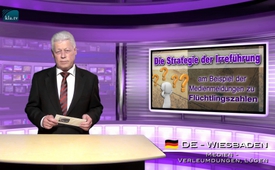 Стратегия дезинформации на примере сообщений СМИ о числе беженцев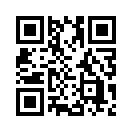 На прошлой неделе правящая коалиция в Германии согласовала «Миграционный пакет-2». Согласно сообщениям СМИ, этот пакет ужесточает правила предоставления убежища. После того, как лидерыХДССПД и ХСС на протяжении трех месяцев спорили между собой, теперь найден компромисс.На прошлой неделе правящая коалиция в Германии согласовала «Миграционный пакет-2». Согласно сообщениям СМИ, этот пакет ужесточает правила предоставления убежища. После того, как лидерыХДССПД и ХСС на протяжении трех месяцев спорили между собой, теперь найден компромисс. 
Правительство теперь опять способно действовать, сказала Федеральный канцлер после встречи. По сообщениям СМИ, она теперь тоже довольна этим, потому что растет число беженцев, которые возвращаются из Германии на свою родину, особенно в Ирак. Из Берлина, Франкфурта и Дюссельдорфа еженедельно устроенопо три рейса в Багдад и Эрбиль. К тому еще и ежедневно от ста до двухсот беженцев на германской границе получают отказ во въезде в страну. 
Суть сказанного в СМИ Питер Фёгули от швейцарского радио (SRF) обобщает следующими словами: «Я думаю, что прежде всего Меркель в любом случае временно укрепилась, об этом говорит не только согласование вчера, но и число возвращающихся беженцев. [...] Поток беженцев в Германии шаг за шагом уменьшается, и это сообщение достигает населения в Германии и беженцев на их родине – это укрепляет Меркель». 

Так звучат сообщения основных СМИ.
«Тогда все идет как по маслу. Правительство и канцлер опять владеют обстановкой» может подумать среднестатистический житель Германии. 

Но что это вовсе не так, и что происходит совершенно противоположное, можно узнать - хотя только после некоторых поисков – через голоса против в альтернативных СМИ. К этому пример, цитата: «Хотя в основных СМИ речь идет о том, что Германия ежедневно дает отказ во въезде в страну одной - двум сотням беженцев, то это в лучшем случае успокоительная таблетка для населения. Потому что если мы видим, что ежедневно только в Германию прибывает 3500 беженцев, то сто – двести получивших отказ – это всего лишь капля в море. Нетто все еще составляет, по меньшей мере, 3300 зарегистрированных беженцев. А сколько еще можно прибавить незарегистрированных?»

Таким образом, миграционная война, которую мы описали в нашей передаче «Инструментализированное ведение войны (беженцы как боевое оружие?!) от 14.09.2015, за кулисами беспрепятственно продолжается.Как безудержным потоком вода втекала в «Титаник» после того, как его пробил айсберг, и он в конце концов утонул, так по-прежнему беспрепятственно устремляются потоки мигрантов в Европу и прежде всего в Германию. Но как вообще возможна такая дезинформация СМИ? Это возможно лишь потому, что СМИ беззастенчиво используют неосведомленность населения об истинных взаимосвязях и скрытых причинах. Вместо того, чтобы просвещать население, СМИ постоянно преподносят ему новую ложь или полуправду.

По точно тому же принципу обмана и дезинформации в настоящее время функционируют почти все области нашего существования: к этому еще один пример: денежная система. В двадцатые годы прошлого века Генри Форд сказал следующее: 

«Если бы люди поняли, как работает денежная система, то завтра была бы революция».
Преступная денежная система, которая позволяет банкам выдавать необеспеченные кредиты на проценты и таким путем создавать деньги из ничего, может тоже существовать и поддерживаться только за счет обмана и дезинформации населения. Чем больше незнание и дезинформация, тем больше коварстваскрывается в стратегии обмана политиков, СМИ или других кукловодов. Обман, который нам всем дорого обойдется. 

Но чем основательней раскрывается и становится известным населению целенаправленный обман, тем безудержней надламывается сама в себе конструкция этого обмана, как карточный домик на ветру. И к этому пример: 
После того, как австро-ирландскийжурналистДжейнБюргермейстерпредъявила иск в суд на фармацевтическую компанию «Бакстер», потому что та хотела выпустить на рынок зараженную вирусами вакцину против мнимого птичьего гриппа, больше никто не прививался против птичьего гриппа. Ожидаемая пандемия без лишних слов постепенно исчезла за несколько недель. На эту тему вы можете посмотреть на немецком языке доклад ДжейнБюргермейстер на пятой конференции АЦК 

Поэтому, дорогие зрители, используйте каждую возможность предавать гласности в вашем окружении обоснованные голоса против дезинформации основных СМИ.от H.M.Источники:SRF1 – 8-Uhr-Nachrichten vom 29.01.2016
http://www.anti-zensur.info/azkmediacenter.php?mediacenter=conference&topic=5&id=30Может быть вас тоже интересует:#AngelaMerkel-ru - Ангела Меркель - www.kla.tv/AngelaMerkel-ruKla.TV – Другие новости ... свободные – независимые – без цензуры ...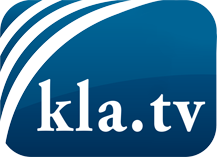 О чем СМИ не должны молчать ...Мало слышанное от народа, для народа...регулярные новости на www.kla.tv/ruОставайтесь с нами!Бесплатную рассылку новостей по электронной почте
Вы можете получить по ссылке www.kla.tv/abo-ruИнструкция по безопасности:Несогласные голоса, к сожалению, все снова подвергаются цензуре и подавлению. До тех пор, пока мы не будем сообщать в соответствии с интересами и идеологией системной прессы, мы всегда должны ожидать, что будут искать предлоги, чтобы заблокировать или навредить Kla.TV.Поэтому объединитесь сегодня в сеть независимо от интернета!
Нажмите здесь: www.kla.tv/vernetzung&lang=ruЛицензия:    Creative Commons License с указанием названия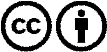 Распространение и переработка желательно с указанием названия! При этом материал не может быть представлен вне контекста. Учреждения, финансируемые за счет государственных средств, не могут пользоваться ими без консультации. Нарушения могут преследоваться по закону.